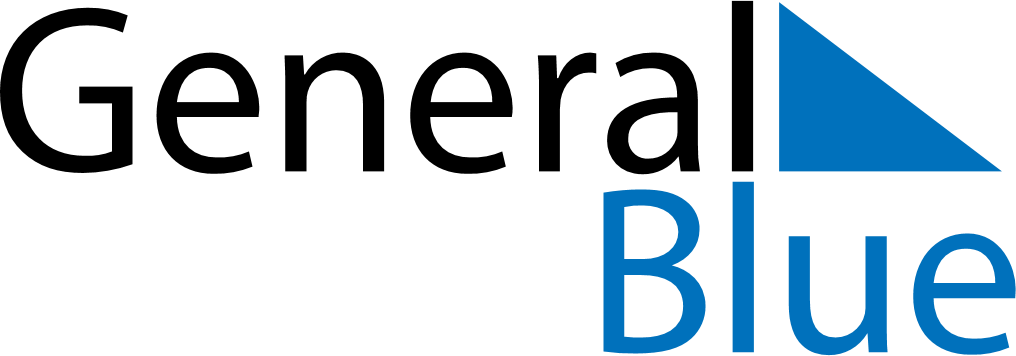 May 2026May 2026May 2026May 2026UkraineUkraineUkraineMondayTuesdayWednesdayThursdayFridaySaturdaySaturdaySunday1223Labour Day456789910Victory DayVictory Day1112131415161617Victory Day (substitute day)18192021222323242526272829303031Pentecost